Nome software: Pifferaio magicoIndirizzo web: try.iprase.tn.itClasse di riferimento: Scuola dell’infanzia, bambini di 3, 4 e 5 anni.Individua le coppie di carte con lo stesso simbolo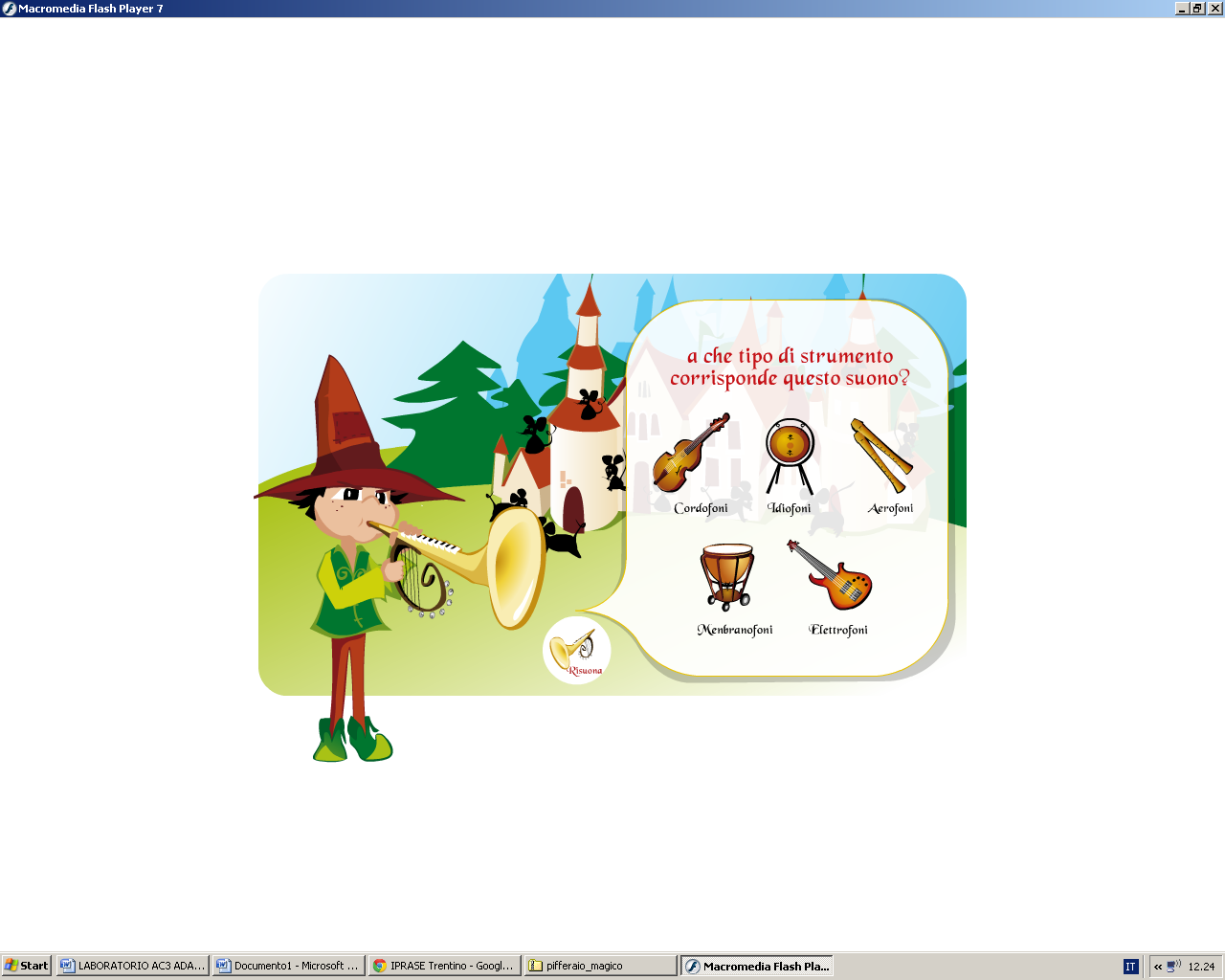 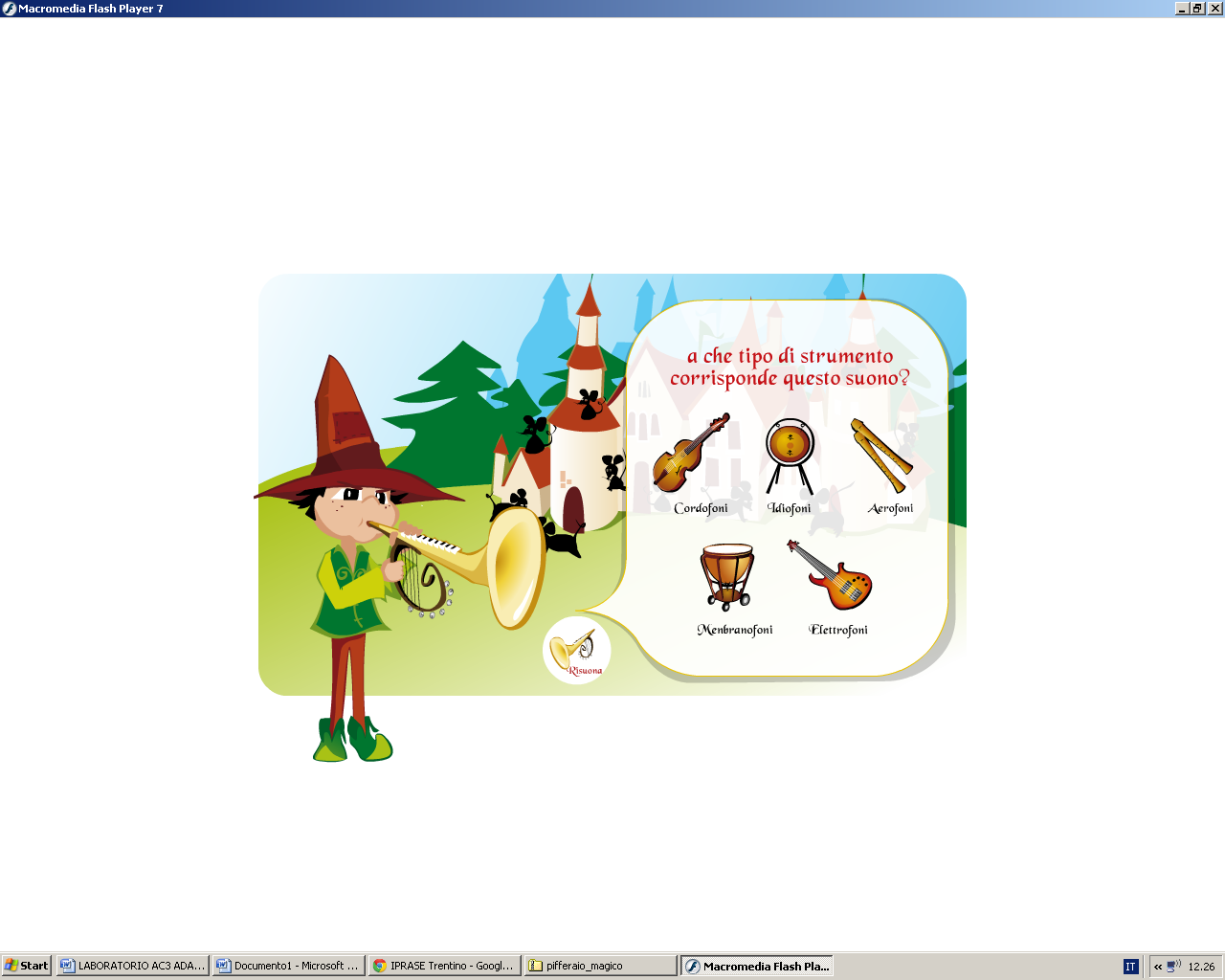 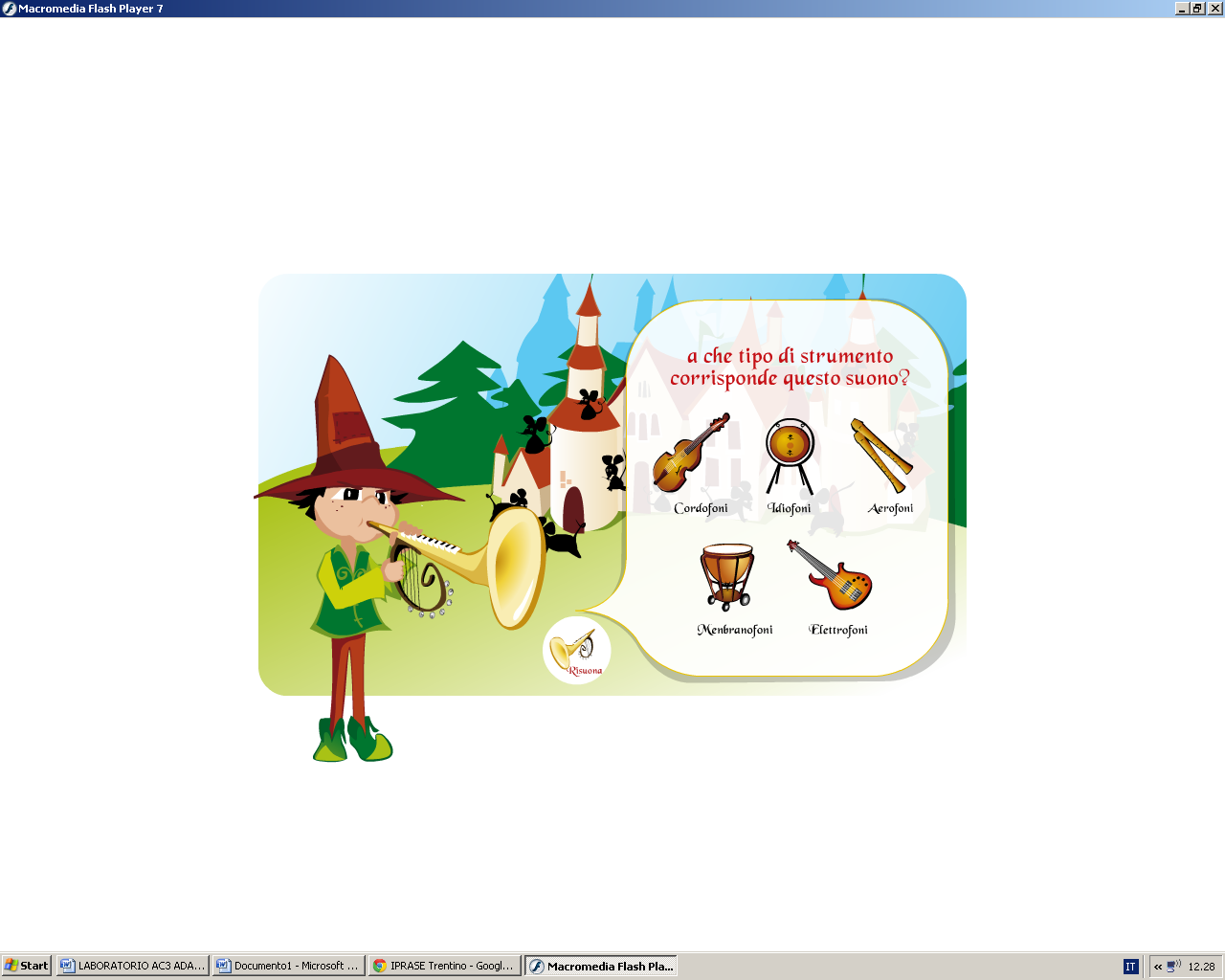 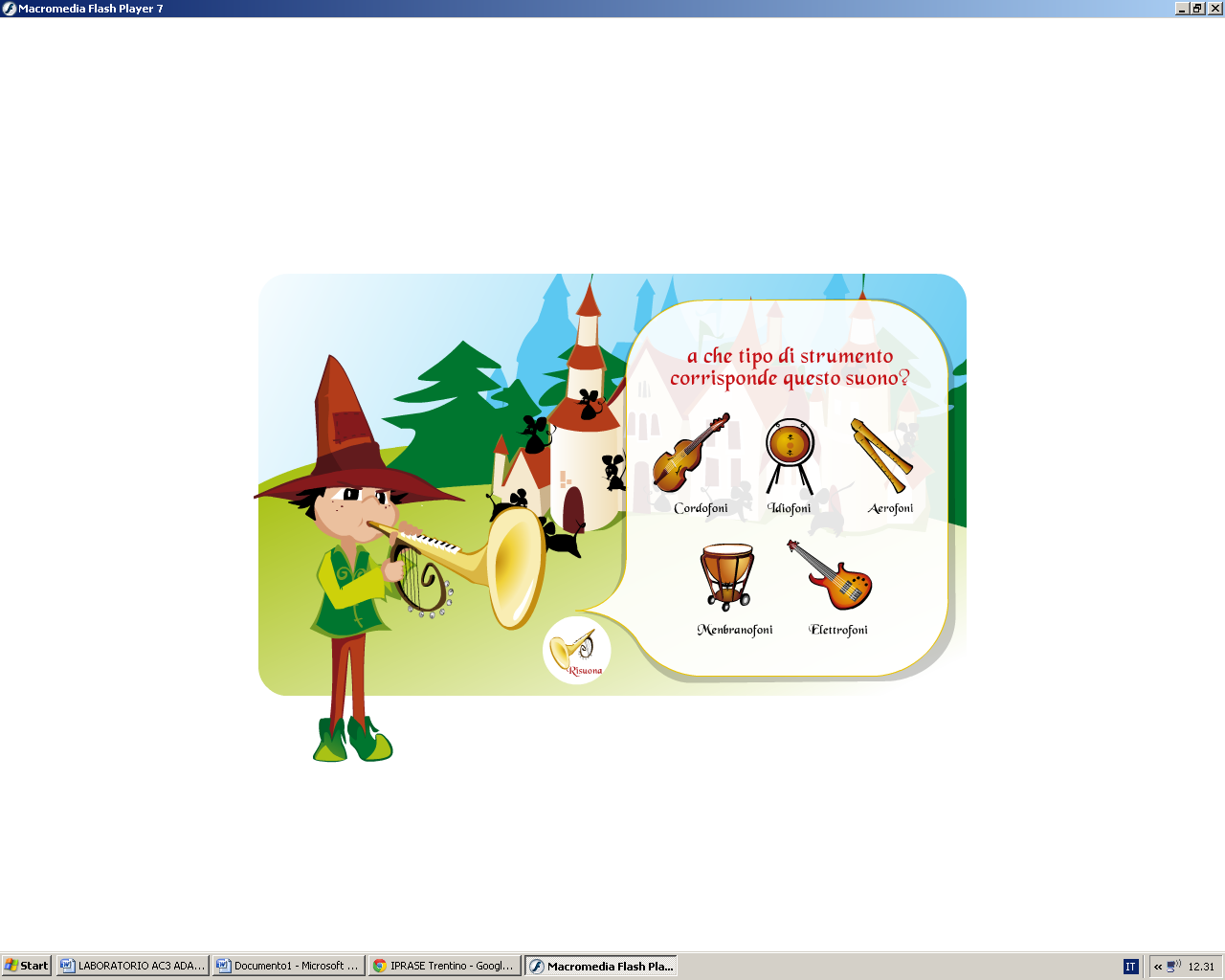 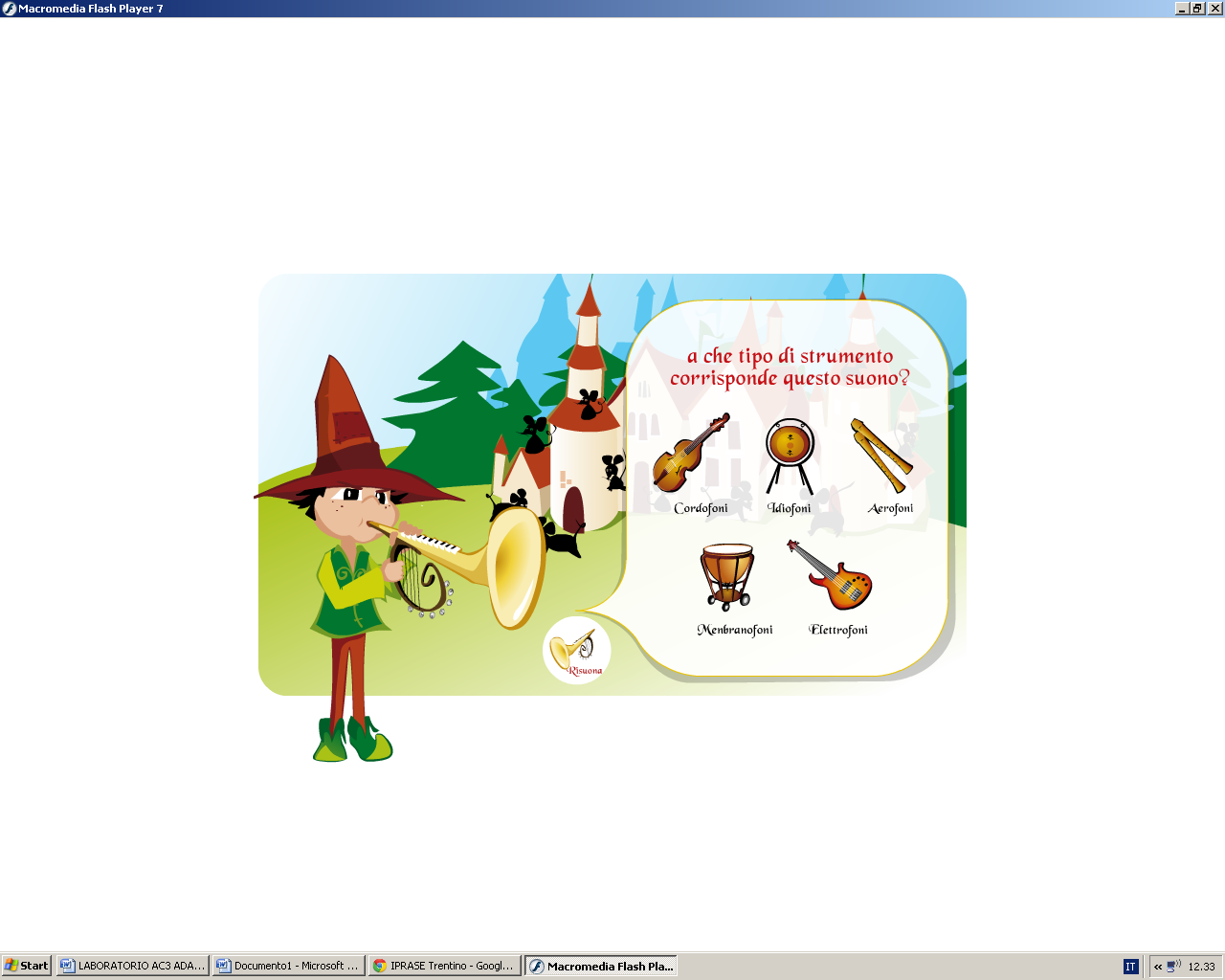 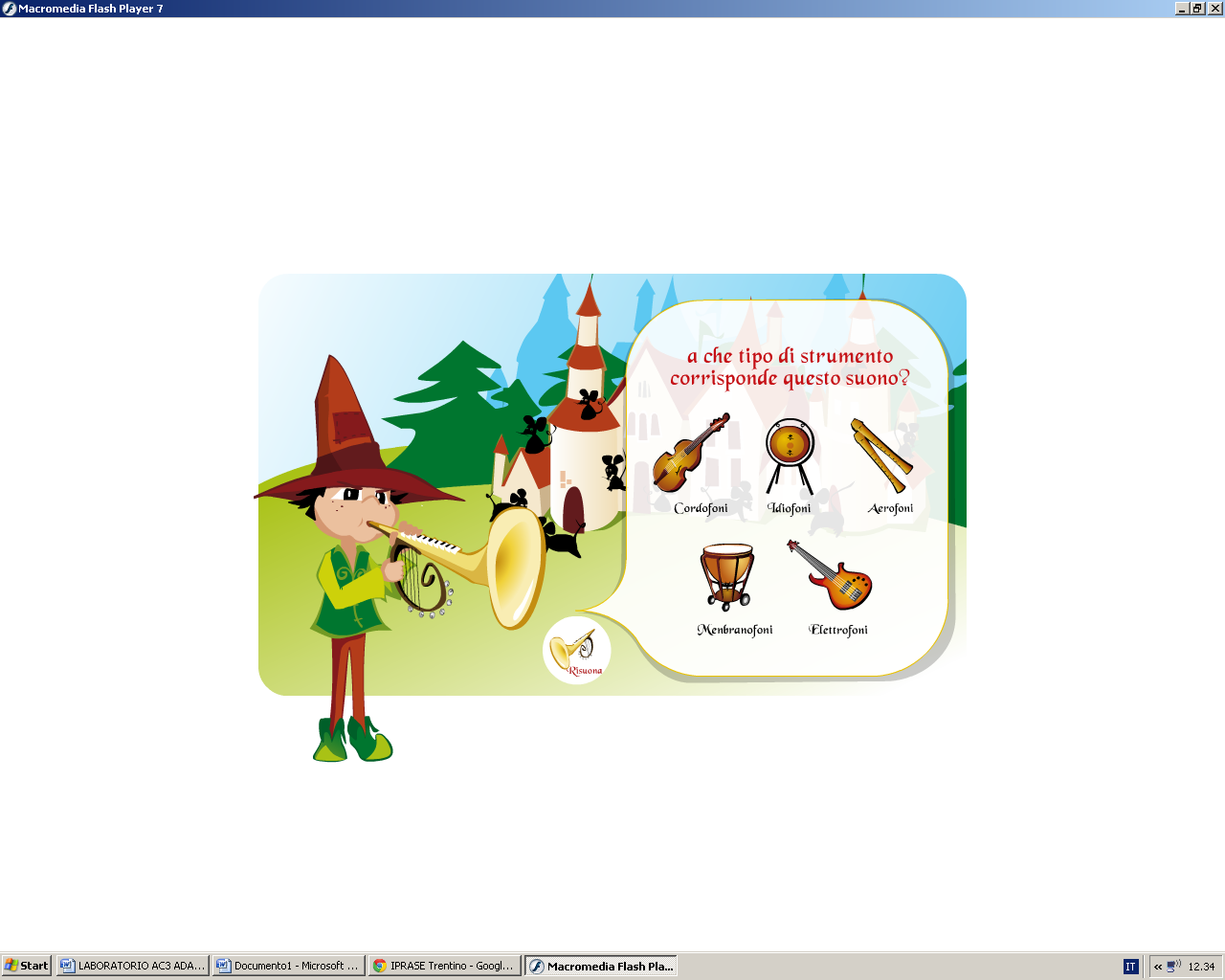 